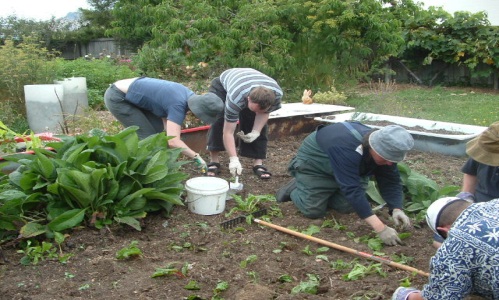 Gardening at Linwood Community Resource Centre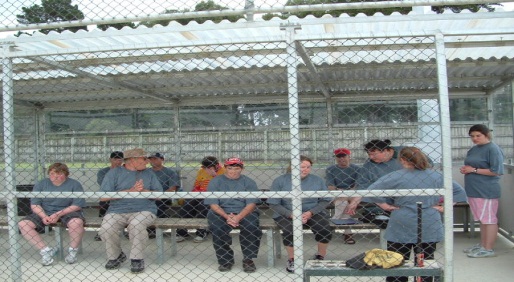 Helen Anderson Trust TBall tournament held at Foundation ballpark  CRITERIAClients must have an intellectual disability.The Trust takes into account other existing needs an individual may have.The Trust enjoys working within a wider team (Client, Family/whanau/ Doctors/Specialists etc), recognising a holistic approach.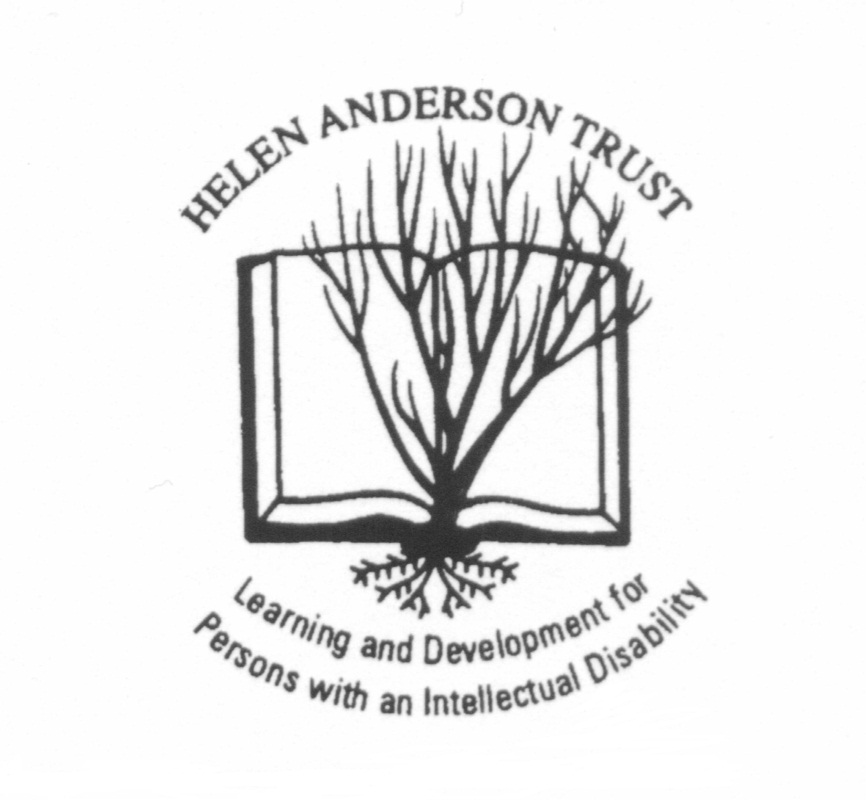 For referrals or if you require further information, contact:The Trust has four locations within the Christchurch region, offering different environments.Contact:Manager: Debbie Andrews(03) 338 7274Cell phone: 021 2644183Fax: (03) 338 7274The Helen Anderson Trust is a registered Charitable Trust and registered organization with relevant Government Departments. The Trust meet regular monitoring and criteria associated with such registrations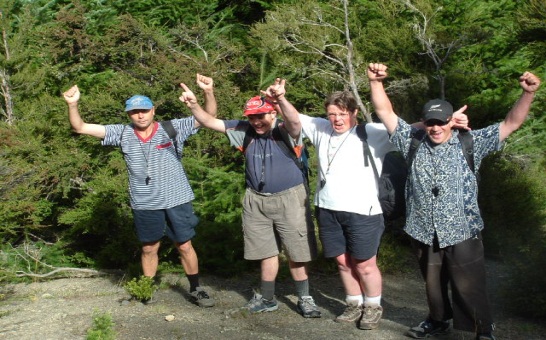 To assist individuals in developing their abilities, enabling them to reach their fullest potentialThe Helen Anderson Trust was established in 1993, after identifying needs within the  area for the support of intellectually disabled persons.The policy of the Trust is to provide programmes designed for individuals with components of personal choice and support.Programmes are designed with realistic goals and targets.It is not expected that all clients will be independent but will further maintain their independence in a particular skill.Individual personal plans and programmes (IPP) to meet individual needs.Programmes will be developed and supported, targeting individual’s needs, abilities and aspirations.Developing skills toward community inclusion.Regular reviews of personal programmes, according to individual needs.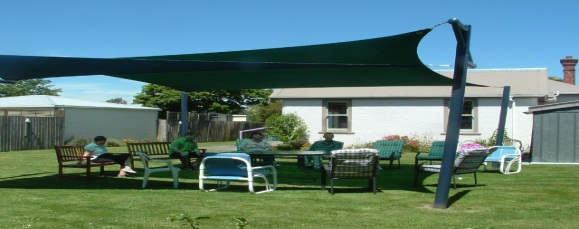 EXAMPLES OF PERSONAL GOALS AND DREAMS BEING REACHEDDuke of Edinburgh / HAT award programme sections 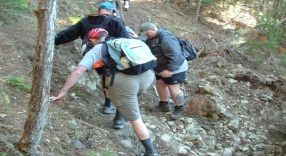 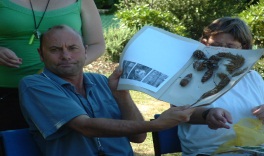 Service, Physical, Skills, ExpeditionVolunteer work, Work experienceMeals on Wheels, Gardening, Swimming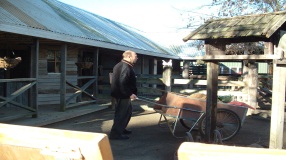 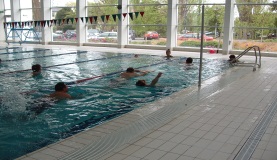 Community orientation, Social interaction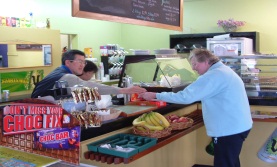 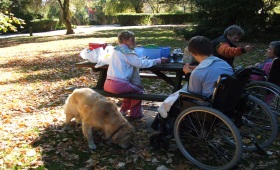 Communication, Music appreciationRDA – Riding for the Disabled, Cricket, TBall and many more.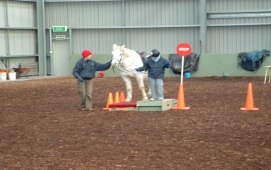 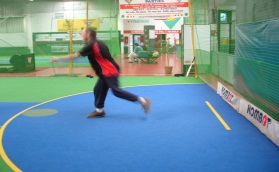 TARGETED CLIENT GROUPAll persons with an intellectual disability are considered as potential clients.Programmes are designed in consultation with client, family/whanau, and advocate to meet the unique needs of the individual.The Trust will endeavourer to meet needs that will benefit the client and increase their self-esteem, enjoyment and independence, toward inclusion in their community.REFFERALSThe Helen Anderson Trust has an open referral policy.Referrals will be accepted from any source:Families/ whanau and caregiversCommunity service groups and individualsGeneral PractitionersEducational services.The ManagerHelen Anderson TrustP.O. Box 29062Christchurch